Dear Parent / Carer,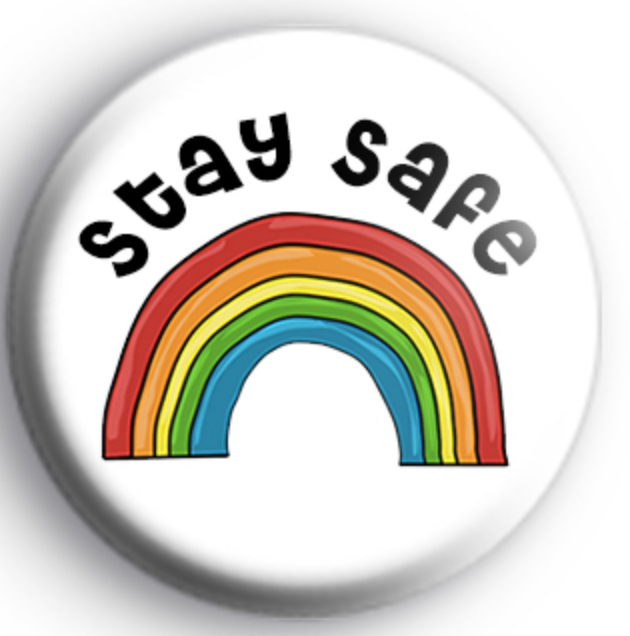 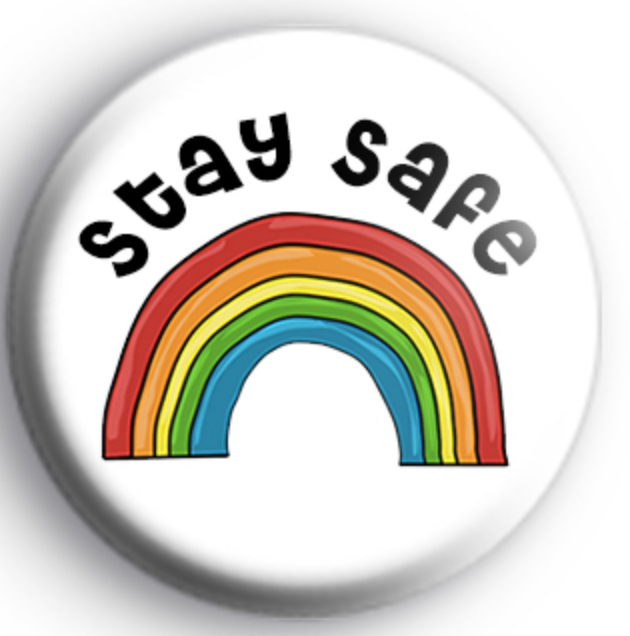 I hope you have had a good Easter as we continue to keep everyone safe during these challenging times. Over the next few weeks, I will be updating the website with learning activities for your child to help continue their education. Hopefully, your child will:complete 1 English and 1 Maths activity each day.complete 3 activities from the foundation subjects grid over a week.The daily Maths and English plan will show links to websites that will help with your child’s learning. Pdf files may be used to present information and worksheets Once downloaded, you may be able to add text to them before saving, using the   symbol on your toolbar. 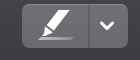 If this doesn’t work, or if you prefer, please write your answers in your Home Learning book. Alternatively, your child may complete an activity using Microsoft Word, Powerpoint or take photos to share. I’ve tried to make this as simple to follow as possible but understand there may be times when technology may not work or there may be circumstances beyond your control, which means work is not able to be completed at certain times. Please try your best to support your child’s learning.It would be lovely to share all the learning with the rest of the class and school, so please email me any photos or completed activities to put on our blog.If you have any queries or require any additional information or just want to ask a quick question, please contact me using my email address –k.smith201@durhamlearning.net.Thank you for your continued support and stay safe.Mrs K. Smith